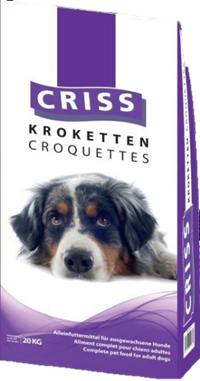 Il s’agit d’un aliment complet parfaitement adapté pour les chiens adultes de toutes races normalement actif. Cet aliment de haute qualité, préparé avec soin, offre à votre animal de compagnie, tous les minéraux, oligo-éléments et vitamines indispensables. Les croquettes contiennent tous les nutriments essentiels pour la vie d’un chien sain et vigoureux. Poids du chienQuantité d’aliment (g/jour)Quantité d’aliment (g/jour) Poids du chienActivité modéréeActivité élevée5 kg140 g150 g10 kg190 g210 g20 kg310 g330 g30 kg410 g440 g40 kg530 g560 g50 kg630 g690 g60 kg730 g820 g70 kg810 g930 gAdditifsAdditifsVitamine A (E672)12 000 UI/kgVitamine D3 (E671)1 200 UI/kgVitamine E70 mg/kgCuivre15 mg/kgSélénium0,3 mg/kgZinc150 mg/kgFer62 mg/kgConstituants analytiquesConstituants analytiquesProtéine brute21,00 %Matières grasses brutes9,00 %Cendres brutes9,00 %Fibres brutes3,00 %Calcium1,60 %Phosphore0,90 %Sodium0,40 %